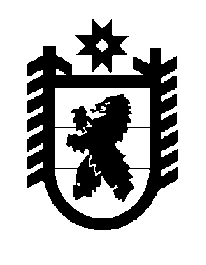 Российская Федерация Республика Карелия    ПРАВИТЕЛЬСТВО РЕСПУБЛИКИ КАРЕЛИЯРАСПОРЯЖЕНИЕот 2 июня 2016 года № 409р-Пг. Петрозаводск Внести в состав Межведомственной комиссии по делам несовершеннолетних и защите их прав Республики Карелия (далее – Межведомственная комиссия), утвержденный распоряжением Правительства Республики Карелия от 1 ноября 2010 года № 463р-П (Собрание законодательства Республики Карелия, 2010, № 11, ст. 1482; 2011, № 11, ст. 1883; 2012, № 6, ст. 1187; № 9, ст. 1692; 2013, № 2, ст. 316; № 7, ст. 1292; № 10, ст. 1892; 2014, № 2, ст. 261; № 6, ст. 1123; № 12, 
ст. 2366), с изменениями, внесенными распоряжением Правительства Республики Карелия от 16 декабря 2015 года № 782р-П, следующие изменения:1) указать новые должности следующих лиц:Горшков Д.В. – начальник Управления Министерства юстиции Российской Федерации по Республике Карелия (по согласованию);Соколова О.А. – Министр социальной защиты, труда и занятости Республики Карелия;Улич В.В. – заместитель Премьер-министра Правительства Республики Карелия, председатель Межведомственной комиссии;2) исключить  из  состава   Межведомственной комиссии 
Чикунова С.В.           ГлаваРеспублики  Карелия                                                              А.П. Худилайнен